              . Петропавловск-Камчатский, ул. Владивостокская, 47\4, тел.23-26-62                                         факс:(8-415-2) 23-26-62   Email:kkdib@bk.ruП А М Я Т К Аоб организации лабораторных обследований сотрудников пришкольных/загородных лагерейВ соответствии с приказом Минздрава Камчатского края и Управления Роспотребнадзора по Камчатскому краю от 24.04.2023 г. № 21/3/71 «О медицинском обеспечении отдыха и оздоровления детей и подростков Камчатского края в период летней оздоровительной кампании 2023 года» ГБУЗ «Камчатская краевая детская инфекционная больница» (далее ГБУЗ ККДИБ) разработало памятку об организации выполнения лабораторных исследований.Для выполнения лабораторных исследований необходимо на имя главного врача Комбаровой Ольги Викторовны направить заявку на заключение договора по выполнению лабораторных исследований для сотрудников пришкольного/загородного лагеря, написанную на бланке Вашего учреждения с подписью руководителя. Заявка отправляется в отсканированном виде по адресу электронной почты economdib@mail.ru. Заявка должна содержать информацию о том, что оплата услуг гарантируется. В заявке должны быть указаны телефоны для обратной связи с лицом, ответственным за заключение договора. К заявке должна прилагаться следующая информация:таблица с указанием ФИО сотрудников и вида исследования по каждому из них в формате Word;реквизиты Вашего учреждения в  формате Word с обязательным указанием электронного адреса, на который ГБУЗ ККДИБ направит проект договора.На указанный Вами адрес электронной почты ГБУЗ ККДИБ направляет проект договора в формате Word с приложениями к нему, в которых будут отражены списки Ваших сотрудников с распределением по видам анализов.Вам необходимо проверить и подписать договор в таком количестве экземпляров, которое Вам требуется, но с учетом того, что один экземпляр возвращается в ГБУЗ ККДИБ.Подписанный с Вашей стороны договор необходимо отсканировать и направить на наш электронный адрес economdib@mail.ru. Оригиналы договоров Вам необходимо привезти по адресу: ул. Владивостокская 47/4, вход №11, кабинет экономистов в срок не позже 22.05.2023 г. в рабочее время с 8:00 до 16:00 (обед с 12:30 до 13:00). В тот же день, когда Вы приносите оригиналы договоров в ГБУЗ ККДИБ, Вы можете взять контейнеры для биоматериала в регистратуре ГБУЗ ККДИБ, вход №9 первый этаж, в рабочее время с  8:00 до 14:00 (обед с 12:30 до 13:00). Если Вашим сотрудникам необходимо сдать анализ на гельминты, то для таких сотрудников Вам необходимо взять 2 баночки для сбора кала. Если забор мазков из горла и носа на COVID-19, будет выполняться медицинским работником Вашего учреждения самостоятельно, то Вам необходимо взять в регистратуре специальные пробирки с цитощетками, которые до момента забора анализов должны храниться в холодильнике.Дату сдачи анализов Вам необходимо предварительно согласовать со старшим фельдшером-лаборантом Становой Натальей Анатольевной по телефону 8-914-028-73-98.Анализы кала на шигеллы, сальмонеллы, антигены ротавирусов, норовирусов, астровирусов, энтеровирусов сдаются ответственным сотрудником Вашего учреждения централизованно в регистратуре ГБУЗ ККДИБ – вход № 9, первый этаж (с 8:00 до 10:00). К анализам прикладывается Приложение к договору на соответствующие виды анализов. На каждой баночке подписывается название Вашего учреждения (можно сокращенно, например, СШ№1) и ставится порядковый номер и ФИО сотрудника  в соответствии со списком Приложения к договору.Анализ кала на гельминты сдается ответственным сотрудником Вашего учреждения централизованно в клинико-диагностической лаборатории  ГБУЗ ККДИБ – вход №9, второй этаж (с 8:00 до 10:00). К анализам прикладывается соответствующее Приложение к договору. На каждой баночке подписывается название Вашего учреждения (можно сокращенно, например, СШ№1) и ставится порядковый номер и ФИО сотрудника  в соответствии со списком Приложения к договору.Анализ на COVID-19 (мазок из горла, носа) и на брюшной тиф (Vi-антиген, кровь из вены)- при заборе анализов на COVID-19 медицинским работником Вашего учреждения самостоятельно – биологический материал на исследование сдается ответственным сотрудником Вашего учреждения централизованно в регистратуре ГБУЗ ККДИБ – вход № 9, первый этаж (с 8:00 до 10:00). На пробирках с мазками на COVID-19 проставляется номер сотрудника из списка соответствующего Приложения к договору, на пробирках с кровью проставляется номер и ФИО сотрудника;- для сдачи крови на брюшной тиф и мазков из горла и носа на COVID-19 Ваши сотрудники приходят в ГБУЗ ККДИБ – вход №12, первый этаж, кабинет № 6 (с 9:00 до 10:00). Анализы сдаются строго натощак (запрещается пить, чистить зубы, курить).8. 31.05.2023 г. ответственный сотрудник Вашего учреждения забирает результаты исследований, счет и акт об оказании услуг в регистратуре ГБУЗ ККДИБ – вход № 9, первый этаж (с 8:00 до 09:00 или с 13:00 до 15:00).9. В течение 10 рабочих дней вам необходимо осуществить оплату счета и вернуть подписанный с вашей стороны акт об оказании услуг (нарочно в кабинет экономистов или почтой по адресу: 683024, г. Петропавловск-Камчатский, ул. Владивостокская, 47/4). 9. Если после ознакомления с представленной информацией у Вас остались вопросы по заключению договора и осуществлению оплаты – Вы можете задать их по телефону 41-10-77 (доб. 217). По подготовке к сдаче анализов, их видам, готовности результатов вопросы можно задать по телефонам лаборатории: 46-65-96, 8-914-028-73-98. Главный врач                                                     Комбарова О. В.ГБУЗ «Камчатская краевая детская инфекционная больница»Перечень лабораторных исследований Пришкольные оздоровительные лагеряПри поступлении сотрудников на работуСотрудники педагогического  состава и прочий персонал:- бактериологические исследования на сальмонеллы, шигеллы;- ротавирусы;- кровь на антитела к Vi антигену (брюшной тиф);- гельминты;- коронавирус COVID-19 (методом ПЦР или ИХА).Сотрудники пищеблоков; сотрудники деятельность которых связана с хранением, транспортировкой пищевых продуктов и питьевой воды- бактериологические исследования на сальмонеллы, шигеллы;- ротавирусы, норовирусы, астровирусы, энтеровирусы;- кровь на антитела к Vi антигену (брюшной тиф);- гельминты;- коронавирус COVID-19 (методом ПЦР или ИХА).Сотрудники, имеющие допуск к работе сроком до 1 сентября 2023 г.педагогический состав и прочий персонал – ротавирусы;  коронавирус COVID-19 (методом ПЦР или ИХА). сотрудники пищеблоков – рота, норо, астро, энтеровирусы; коронавирус COVID-19 (методом ПЦР или ИХА). Загородные оздоровительные лагеря(сотрудники считаются вновь принятыми на работу)Сотрудники педагогического  состава и прочий персонал:- бактериологические исследования на сальмонеллы, шигеллы;- ротавирусы;- кровь на антитела к Vi антигену (брюшной тиф);- гельминты;- коронавирус COVID-19 (методом ПЦР или ИХА).Сотрудники пищеблоков; сотрудники деятельность которых связана с хранением, транспортировкой пищевых продуктов и питьевой воды- бактериологические исследования на сальмонеллы, шигеллы;- ротавирусы, норовирусы, астровирусы, энтеровирусы;- кровь на антитела к Vi антигену (брюшной тиф);- гельминты;- коронавирус COVID-19 (методом ПЦР или ИХА). ГБУЗ «Камчатская краевая детская инфекционная больница»Стоимость лабораторных исследований, маршрутизация, ответственные лицаГОСУДАРСТВЕННОЕ БЮДЖЕТНОЕ УЧРЕЖДЕНИЕ ЗДРАВООХРАНЕНИЯ «КАМЧАТСКАЯ КРАЕВАЯ ДЕТСКАЯ ИНФЕКЦИОННАЯ БОЛЬНИЦА»№ п/пНаименование анализа по приказу Минздрава Камчатского краяВид лабораторных исследований, в соответствии с прейскурантом ГБУЗ ККДИБЦена за 1 исследование, руб.Место и время сдачи анализовОтветственный за выполнение лабораторных исследований Ответственный за заключение договора1.Обследование на COVID-19Определение антигена COVID-19 методом ИХА750Вход №12, каб. №6 (с 8:00 до 10:00) В период с 01.05.2023 по 11.08.2023 – Становая Наталья Анатольевна,  тел. 8-914-028-73-98В период с 12.08.2023 по 01.09.2023 –  Сергунина Светлана Юрьевна, тел. 8-981-180-41-60В период с 01.05.2023 по 26.07.2023 – Скрипникова Ирина Александровна, тел. 41-10-77 (доб.217)8-924-696-65-12В период с 27.07.2023 по 01.09.2023 –  Задорожняя Елена Евгеньевна, тел. 41-10-77 (доб.208), 8-924-780-12-21Заявки на заключение договоров направлять на электронную почту: economdib@mail.ru1.Обследование на COVID-19Определение антигена COVID-19 методом ПЦР1 750Вход №12, каб. №6 (с 8:00 до 10:00) В период с 01.05.2023 по 11.08.2023 – Становая Наталья Анатольевна,  тел. 8-914-028-73-98В период с 12.08.2023 по 01.09.2023 –  Сергунина Светлана Юрьевна, тел. 8-981-180-41-60В период с 01.05.2023 по 26.07.2023 – Скрипникова Ирина Александровна, тел. 41-10-77 (доб.217)8-924-696-65-12В период с 27.07.2023 по 01.09.2023 –  Задорожняя Елена Евгеньевна, тел. 41-10-77 (доб.208), 8-924-780-12-21Заявки на заключение договоров направлять на электронную почту: economdib@mail.ru2.Анализ кала на антиген ротавирусовРотавирус (определение антигена) 325Вход №9, регистратура(с 8:00 до 12:00) В период с 01.05.2023 по 11.08.2023 – Становая Наталья Анатольевна,  тел. 8-914-028-73-98В период с 12.08.2023 по 01.09.2023 –  Сергунина Светлана Юрьевна, тел. 8-981-180-41-60В период с 01.05.2023 по 26.07.2023 – Скрипникова Ирина Александровна, тел. 41-10-77 (доб.217)8-924-696-65-12В период с 27.07.2023 по 01.09.2023 –  Задорожняя Елена Евгеньевна, тел. 41-10-77 (доб.208), 8-924-780-12-21Заявки на заключение договоров направлять на электронную почту: economdib@mail.ru3.Анализ кала на шигеллы, сальмонеллыИсследование промывных вод, рвотных масс, испражнений на сальмонеллы (тифо-паратифозную группу)295Вход №9, регистратура(с 8:00 до 12:00) В период с 01.05.2023 по 11.08.2023 – Становая Наталья Анатольевна,  тел. 8-914-028-73-98В период с 12.08.2023 по 01.09.2023 –  Сергунина Светлана Юрьевна, тел. 8-981-180-41-60В период с 01.05.2023 по 26.07.2023 – Скрипникова Ирина Александровна, тел. 41-10-77 (доб.217)8-924-696-65-12В период с 27.07.2023 по 01.09.2023 –  Задорожняя Елена Евгеньевна, тел. 41-10-77 (доб.208), 8-924-780-12-21Заявки на заключение договоров направлять на электронную почту: economdib@mail.ru4.Серологическое обследование на брюшной тифОпределение антител к Vi  антигену (определение антител к возбудителю брюшного тифа)115Вход №12, каб. №6(с 8:00 до 10:00)  В период с 01.05.2023 по 11.08.2023 – Становая Наталья Анатольевна,  тел. 8-914-028-73-98В период с 12.08.2023 по 01.09.2023 –  Сергунина Светлана Юрьевна, тел. 8-981-180-41-60В период с 01.05.2023 по 26.07.2023 – Скрипникова Ирина Александровна, тел. 41-10-77 (доб.217)8-924-696-65-12В период с 27.07.2023 по 01.09.2023 –  Задорожняя Елена Евгеньевна, тел. 41-10-77 (доб.208), 8-924-780-12-21Заявки на заключение договоров направлять на электронную почту: economdib@mail.ru4.Серологическое обследование на брюшной тифЗабор материала (кровь из вены)150Вход №12, каб. №6(с 8:00 до 10:00)  В период с 01.05.2023 по 11.08.2023 – Становая Наталья Анатольевна,  тел. 8-914-028-73-98В период с 12.08.2023 по 01.09.2023 –  Сергунина Светлана Юрьевна, тел. 8-981-180-41-60В период с 01.05.2023 по 26.07.2023 – Скрипникова Ирина Александровна, тел. 41-10-77 (доб.217)8-924-696-65-12В период с 27.07.2023 по 01.09.2023 –  Задорожняя Елена Евгеньевна, тел. 41-10-77 (доб.208), 8-924-780-12-21Заявки на заключение договоров направлять на электронную почту: economdib@mail.ru5.Анализ кала на антиген норовирусов, ротавирусов, астровирусов, энтеровирусовЭнтеровирус1025Вход №9, регистратура(с 8:00 до 12:00) В период с 01.05.2023 по 11.08.2023 – Становая Наталья Анатольевна,  тел. 8-914-028-73-98В период с 12.08.2023 по 01.09.2023 –  Сергунина Светлана Юрьевна, тел. 8-981-180-41-60В период с 01.05.2023 по 26.07.2023 – Скрипникова Ирина Александровна, тел. 41-10-77 (доб.217)8-924-696-65-12В период с 27.07.2023 по 01.09.2023 –  Задорожняя Елена Евгеньевна, тел. 41-10-77 (доб.208), 8-924-780-12-21Заявки на заключение договоров направлять на электронную почту: economdib@mail.ru5.Анализ кала на антиген норовирусов, ротавирусов, астровирусов, энтеровирусовАстровирус (определение антигена) методом ИХА640Вход №9, регистратура(с 8:00 до 12:00) В период с 01.05.2023 по 11.08.2023 – Становая Наталья Анатольевна,  тел. 8-914-028-73-98В период с 12.08.2023 по 01.09.2023 –  Сергунина Светлана Юрьевна, тел. 8-981-180-41-60В период с 01.05.2023 по 26.07.2023 – Скрипникова Ирина Александровна, тел. 41-10-77 (доб.217)8-924-696-65-12В период с 27.07.2023 по 01.09.2023 –  Задорожняя Елена Евгеньевна, тел. 41-10-77 (доб.208), 8-924-780-12-21Заявки на заключение договоров направлять на электронную почту: economdib@mail.ru5.Анализ кала на антиген норовирусов, ротавирусов, астровирусов, энтеровирусовНоровирус (определение антигена)540Вход №9, регистратура(с 8:00 до 12:00) В период с 01.05.2023 по 11.08.2023 – Становая Наталья Анатольевна,  тел. 8-914-028-73-98В период с 12.08.2023 по 01.09.2023 –  Сергунина Светлана Юрьевна, тел. 8-981-180-41-60В период с 01.05.2023 по 26.07.2023 – Скрипникова Ирина Александровна, тел. 41-10-77 (доб.217)8-924-696-65-12В период с 27.07.2023 по 01.09.2023 –  Задорожняя Елена Евгеньевна, тел. 41-10-77 (доб.208), 8-924-780-12-21Заявки на заключение договоров направлять на электронную почту: economdib@mail.ru5.Анализ кала на антиген норовирусов, ротавирусов, астровирусов, энтеровирусовРотавирус (определение антигена)325Вход №9, регистратура(с 8:00 до 12:00) В период с 01.05.2023 по 11.08.2023 – Становая Наталья Анатольевна,  тел. 8-914-028-73-98В период с 12.08.2023 по 01.09.2023 –  Сергунина Светлана Юрьевна, тел. 8-981-180-41-60В период с 01.05.2023 по 26.07.2023 – Скрипникова Ирина Александровна, тел. 41-10-77 (доб.217)8-924-696-65-12В период с 27.07.2023 по 01.09.2023 –  Задорожняя Елена Евгеньевна, тел. 41-10-77 (доб.208), 8-924-780-12-21Заявки на заключение договоров направлять на электронную почту: economdib@mail.ru6.Исследование на гельминтозыАнализ кала на яйца глистов и простейшие315Вход №9, второй этаж, клинико-диагностическая лаборатория(с 8:00 до 12:00)В период с 01.05.2023 по 23.07.2023 – Андреасян Оксана Александровнател. 8-900-438-36-57В период с 24.07.2023 по 01.09.2023 – Марычева Наталья Михайловна, тел. 8-924-689-84-61В период с 01.05.2023 по 26.07.2023 – Скрипникова Ирина Александровна, тел. 41-10-77 (доб.217)8-924-696-65-12В период с 27.07.2023 по 01.09.2023 –  Задорожняя Елена Евгеньевна, тел. 41-10-77 (доб.208), 8-924-780-12-21Заявки на заключение договоров направлять на электронную почту: economdib@mail.ru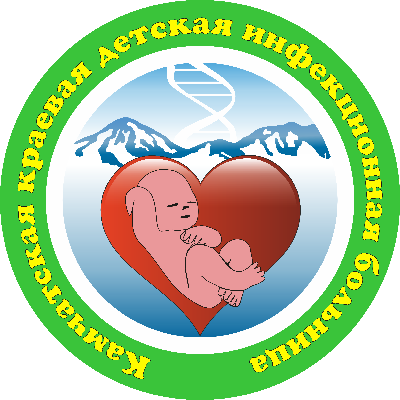 